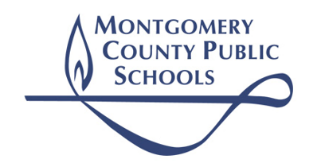 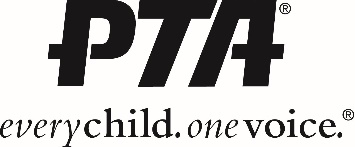 Purpose:The School and the PT(S)A will work together so that all students are as successful as possible.A joint partnership between school staff and parents can enrich the experience for all.Goal: _______________________________     Strategy: _____________________________Goal: _______________________________     Strategy: _____________________________Goal: _______________________________     Strategy: _____________________________Examples:           Increase math knowledge                                             joint coordination of a math fun night                                Celebrate diversity                                                      staff – develops 4 lessons on special pops                                                                                                                     pta  - creates matching bulletin boards  Communication:The Principal and President will communicate through the following channels:Meetings:         weekly            monthly             other                In person   or      phoneText (exchange of personal phone number)?Notification of special events, incidents, 